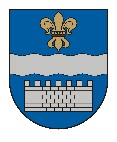 DAUGAVPILS PILSĒTAS PAŠVALDĪBAReģ. Nr. 90000077325, K. Valdemāra iela 1, Daugavpils, LV-5401, tālr. 65404344, 65404365, fakss 65421941e-pasts: info@daugavpils.lv   www.daugavpils.lvDaugavpilīĀRKĀRTAS SĒDES  PROTOKOLS2022.gada 7.martā                                                                                       	      Nr.8			                    				SĒDE NOTIEK DOMES SĒŽU ZĀLĒ SĒDE SASAUKTA 	plkst. 15.00SĒDI ATKLĀJ 	plkst. 15.00SĒDI VADA – Daugavpils pilsētas domes priekšsēdētājs Andrejs ElksniņšSĒDES DARBA KĀRTĪBA:1. Grozījumi Daugavpils domes 2021.gada 9.decembra lēmumā Nr.797.2. Par atbalstu pasākumu rīkošanai.3. Par līdzekļu piešķiršanu no pamatbudžeta programmas “Izdevumi neparedzētiem gadījumiem” Daugavpils pilsētas pašvaldības pamatbudžeta programmai “Atbalsts Ukrainas civiliedzīvotājiem”.4. Par Daugavpils pilsētas Profesionālās ievirzes sporta izglītības iestādes “Daugavpils Futbola skola” direktora iecelšanu amatā.5. Par Daugavpils izglītības iestāžu reorganizācijas termiņa pārcelšanu.6. Par publisko apspriešanu par Daugavpils izglītības iestāžu reorganizāciju.7. Par uzdevumu Daugavpils pilsētas Izglītības pārvaldei Daugavpils izglītības iestāžu reorganizācijas ietvaros.8. Par darba grupu Daugavpils izglītības iestāžu reorganizācijas veikšanai.9. Par precizējumu Daugavpils domes 2022.gada 24.februāra lēmumā Nr.82 „Par Daugavpils 10.vidusskolas, Daugavpils 12.vidusskolas, Daugavpils pilsētas 10.pirmsskolas izglītības iestādes un Daugavpils pilsētas 13.pirmsskolas izglītības iestādes reorganizāciju”.SĒDĒ KLĀTIENĒ PIEDALĀS -   4  Domes deputāti –  A.Elksniņš, A.Gržibovskis,                                                                                           V.Kononovs,    A.Vasiļjevs                                                                                                                                                                                       SĒDĒ PIEDALĀS VIDEOKONFERENCES REŽĪMĀ – 11  Domes deputāti -                                                                      I.Aleksejevs, P.Dzalbe, A.Gržibovskis,                                                                        L.Jankovska, I.Jukšinska, N.Kožanova,                                                                       M.Lavrenovs, J.Lāčplesis, V.Sporāne- Hudojana,                                                                      I.Šķinčs, M.Truskovskis.                                                                                                                                                                                                                  SĒDĒ PIEDALĀS       -  pašvaldības administrācijas darbinieki:                                          S.Šņepste, E.Upeniece, S.Pupiņa, S.Krapivina, R.Golovans,                                          Ž.Kobzeva, A.Jemeļjanovs, A.Šapovals.                                       - pašvaldības budžeta iestādes darbinieki:                                          A.Romanovskis, M.Isupova, D.Sarafaņuks                                          SIA "Daugavpils ūdens" - projektu vadītāja A.Vasiļjeva,                                          -valdes locekle J.LapinskaSĒDI PROTOKOLĒ  - Domes protokolu lietvedības pārzine S.Rimicāne1.§      (104.) Grozījumi Daugavpils domes 2021.gada 9.decembra lēmumā Nr.797A.Vasiļjeva, V.Kononovs, J.Lāčplēsis,  A.ElksniņšV.Kononovs jautā, Jūs runājat par CFLA iebildumiem, kādi ir nosacījumi?A.Vasiļjeva atbild, CFLA norādīja uz to, ka uzņēmuma kredītsaistības ir diezgan lielas, ir lieli pamatsummas maksājumi gadā, uzņēmuma naudas plūsmai nav liekas rezerves, tāpēc CFLA uzskata, ka uzņēmums nevar finansēt projektu.V.Kononovs jautā, Regulatorā ir iesniegts jauns tarifs, kas dos 7% peļņu, tad Domes finansējums nebūs vajadzīgs?A.Vasiļjeva atbild, ka CFLA ir informēta par to, ka regulatorā ir iesniegts jauns tarifa projekts, bet ir atbilde, ja lēmums par tarifu būtu jau pieņemts, tad tie būtu citi apstākļi.J.Lāčplēsis precizē, vai apstiprinot šo nosacījumu izpildi būs iespēja grozīt finansējuma avotu no Domes uz uzņēmuma pašu ieņēmumiem?A.Vasiļjeva atbild,  uzņēmuma naudas plūsma varētu uzlaboties, bet tam vajadzīgs laiks, lai izlīdzinātu naudas plūsmu.J.Lāčplēsis jautā, vai CFLA neapliecināja, ka pieņemot jaunus tarifus uzņēmumam nebūtu problēmu?A.Vasiļjeva atbild, pie CFLA lēmuma jābūt regulatora lēmumam, kura nav.J.Lapinska skaidro, palielinot tarifu, peļņa nebūs tik pietiekama, lai realizētu projektu pašu spēkiem.J.Lāčplēsis jautā, par ko ir runa, par Domes līdzfinansējumu  projekta realizācijai vai dotācija uzņēmumam, sakarā ar neveiksmīgu naudas plūsmu?J.Lapinska atbild,  ka izmaksas ir ļoti lielas, paceļot tarifu naudas plūsmu uzreiz nebūs iespējas izlīdzināt, bet projekta realizācija ir svarīga attīrīšanas iekārtu modernizācijā.J.Lāčplēsis jautā, kāpēc netiek izskatīta iespēja ņemt pašvaldības garantētu aizņēmumu Valsts kasē?A.Vasiļjeva atbild, ka uzņēmuma maksājamās pamatsummas ir lielas.P.Dzalbe vēlas uzdot jautājumu, bet deputātam radušās tehniskas problēmas, piedaloties sēdē attālināti. Pamatojoties uz likuma “Par pašvaldībām” 15.panta pirmās daļas 1.punktu, 21.panta pirmās daļas 19.punktu, likuma “Par pašvaldību budžetiem” 26.panta otro daļu, Ministru kabineta 2016.gada 8.marta noteikumiem Nr.152 “Darbības programmas "Izaugsme un nodarbinātība" 4.2.2. specifiskā atbalsta mērķa "Atbilstoši pašvaldības integrētajām attīstības programmām sekmēt energoefektivitātes paaugstināšanu un atjaunojamo energoresursu izmantošanu pašvaldību ēkās" un 13.1.3. specifiskā atbalsta mērķa "Atveseļošanas pasākumi vides un reģionālās attīstības jomā" 13.1.3.1. pasākuma "Energoefektivitātes paaugstināšana pašvaldību infrastruktūrā ekonomiskās situācijas uzlabošanai" īstenošanas noteikumi”, projektu atlases kārtā “4.2.2. (13.1.3.1.) Energoefektivitātes paaugstināšana pašvaldību infrastruktūrā ekonomiskās situācijas uzlabošanai, 5. kārta” SIA “Daugavpils ūdens” 2021.gada 14.decembrī iesniegto iesniegumu projektam “SIA “Daugavpils ūdens” tehnoloģisko procesu energoefektivitātes paaugstināšana”, Centrālās finanšu un līgumu aģentūras 2022.gada 9.februāra lēmumu Nr.39-2-60/821 “Par projekta iesnieguma Nr.4.2.2.0/21/A/011 apstiprināšanu ar nosacījumu (piektās atlases kārtas ietvaros)”, ievērojot Daugavpils domes Finanšu komitejas 2022.gada 7.marta sēdes atzinumu un Daugavpils domes Pilsētas saimniecības un attīstības komitejas 2022.gada 7.marta sēdes atzinumu, atklāti balsojot: PAR – 12 (I.Aleksejevs, A.Elksniņš, A.Gržibovskis, L.Jankovska, I.Jukšinska, N.Kožanova, M.Lavrenovs, J.Lāčplēsis, I.Prelatovs, V.Sporāne-Hudojana, M.Truskovskis, A.Vasiļjevs), PRET – 2 (P.Dzalbe, I.Šķinčs), ATTURAS – 1 (V.Kononovs), Daugavpils dome nolemj:Izdarīt Daugavpils domes 2021.gada 9.decembra lēmumā Nr.797 “Par atbalstu Eiropas Reģionālās attīstības fonda projektam “SIA “Daugavpils ūdens” tehnoloģisko procesu energoefektivitātes paaugstināšana”” šādus grozījumus:Izteikt lēmuma 2.punktu šādā redakcijā:“2. Projekta iesnieguma apstiprināšanas gadījumā SIA “Daugavpils ūdens” nodrošināt Projekta noslēguma maksājuma priekšfinansējumu, Daugavpils domei nodrošināt projekta līdzfinansējumu 114 836.16 EUR (simts četrpadsmit tūkstoši astoņi simti trīsdesmit seši eiro un 16 centi) apmērā no Daugavpils pašvaldības budžeta līdzekļiem vai ņemot aizdevumu Valsts kasē un veicot ieguldījumu SIA “Daugavpils ūdens” pamatkapitālā.”Dzēst lēmuma 3.punktu.Izteikt lēmuma 1.pielikumu šādā redakcijā:“Eiropas Reģionālās attīstības fonda līdzfinansētā projekta „SIA “Daugavpils ūdens” tehnoloģisko procesu energoefektivitātes paaugstināšana” apraksts2.§      (105.) Par atbalstu pasākumu rīkošanaiA.Romanovskis,  A.ElksniņšPamatojoties uz likuma „Par pašvaldībām” 15.panta pirmās daļas 6.punktu, Sporta likuma 7.panta pirmās daļas 6.punktu, ņemot vērā biedrības “D and D” 2022.gada 18.februāra iesniegumu, Daugavpils domes Izglītības un kultūras jautājumu komitejas 2022.gada 7.marta atzinumu, Daugavpils domes Finanšu komitejas 2022.gada 7.marta atzinumu, atklāti balsojot: PAR – 13 (I.Aleksejevs, A.Elksniņš, A.Gržibovskis, L.Jankovska, I.Jukšinska, V.Kononovs, N.Kožanova, M.Lavrenovs, J.Lāčplēsis, I.Prelatovs, V.Sporāne-Hudojana, M.Truskovskis, A.Vasiļjevs), PRET – nav, ATTURAS – 2 (P.Dzalbe, I.Šķinčs), Daugavpils dome nolemj:Atbalstīt biedrības “D and D” (reģ.Nr. 40008258109) rīkoto pasākumu “Latvijas čempionāts 10 dejās” un piešķirt līdzfinansējumu 2000.00 EUR (divi tūkstoši euro) apmērā.Finansējumu biedrības “D and D” rīkotajam pasākumam “Latvijas čempionāts 10 dejās” nodrošināt Daugavpils pilsētas pašvaldības iestādes “Sporta pārvalde” pamatbudžeta apakšprogrammas “Atbalsts sporta organizāciju sporta pasākumiem” ietvaros saskaņā ar pielikumu.Uzdot Daugavpils pilsētas pašvaldības iestādei “Sporta pārvalde” noslēgt līgumu ar biedrību “D and D”, (reģ. Nr. 40008258109).Pielikumā: Daugavpils pilsētas pašvaldības iestādes “Sporta pārvalde” pamatbudžeta apakšprogrammas “Atbalsts sporta organizāciju sporta pasākumiem” ieņēmumu un izdevumu tāmes grozījumi 2022.gadam. 3.§      (106.) Par līdzekļu piešķiršanu no pamatbudžeta programmas “Izdevumi neparedzētiem gadījumiem” Daugavpils pilsētas pašvaldības pamatbudžeta programmai “Atbalsts Ukrainas civiliedzīvotājiem”E.Upeniece, I.Prelatovs, I.Šķinčs, A.ElksniņšPlkst.15.12. no videokonferences atslēdzas P.Dzalbe.I.Šķinčs jautā, vai tie ir provizoriskie skaitļi, jo nav tāmes, ja būs nepieciešams, tad piešķirsim vēl, tas domāts bēgļiem, kas ir Daugavpils teritorijā?E.Upeniece atbild, tieši tā, Daugavpilī šobrīd ir 56 bēgļi, iespējams vēl vairāk. Ministru kabineta noteikumi nosaka maksimālās summas. Šobrīd bēgļi izmitināti Medicīnas koledžas dienesta viesnīcā. 50 tūkst. eiro mēnesī ir tuvu realitātei, bet summa varētu būt arī lielāka.I.Prelatovs jautā, ja bērni paliks un mācīsies, kā būs ar ēdināšanu? Lūdz skaidrot situāciju Izglītības pārvaldes vadītājai.M. Isupova skaidro, ka piektdien tikās ar Izglītības un zinātnes ministrijā izveidoto darba grupu, valsts apmaksās šo skolēnu izglītošanu- 257 eiro mēnesī un 50 eiro mācību līdzekļu iegādei. Trešdien plānota tikšanās ar bērnu vecākiem 10.vidusskolas telpās. Plānots, ka bērni mācīsies 10. vidusskolā un Centra vidusskolā. Par ēdināšanas finansēšanu Izglītības un zinātnes ministrijā nevarēja vēl atbildēt. Atklāts jautājums par 9. un 11. klašu skolēniem, ministrijas viedoklis, ka dokumentus par izglītības pabeigšanu nevarēs izsniegt.Pamatojoties uz likuma „Par pašvaldībām” 21.panta pirmās daļas 2.punktu, likuma „Par pašvaldību budžetiem” 30.pantu, likuma „Ukrainas civiliedzīvotāju atbalsta likuma” 8.panta pirmo daļu, Daugavpils domes 2021.gada 23.septembra noteikumu Nr.5 „Noteikumi par Daugavpils valstspilsētas pašvaldības budžeta izstrādāšanu, apstiprināšanu, grozījumu veikšanu, izpildi un kontroli” 51.punktu, Daugavpils domes Finanšu komitejas 2022.gada 7.marta atzinumu, atklāti balsojot: PAR – 14 (I.Aleksejevs, A.Elksniņš, A.Gržibovskis, L.Jankovska, I.Jukšinska, V.Kononovs, N.Kožanova, M.Lavrenovs, J.Lāčplēsis, I.Prelatovs, V.Sporāne-Hudojana, I.Šķinčs, M.Truskovskis, A.Vasiļjevs), PRET – nav, ATTURAS – nav, Daugavpils dome nolemj:Piešķirt līdzekļus no pašvaldības pamatbudžeta programmas „Izdevumi neparedzētiem gadījumiem” 150 000 EUR (simts piecdesmit tūkstoši euro) apmērā Daugavpils pilsētas pašvaldībai (reģ. Nr. 90000077325, juridiskā adrese: Kr.Valdemāra iela 1, Daugavpils) atbalsta sniegšanai Ukrainas civiliedzīvotājiem.Apstiprināt apropriāciju Daugavpils pilsētas pašvaldības pamatbudžeta programmai „Atbalsts Ukrainas civiliedzīvotājiem” un veikt grozījumus pašvaldības pamatbudžeta programmā „Izdevumi neparedzētiem gadījumiem” saskaņā ar 1. un 2.pielikumu.Pēc Valsts budžeta līdzekļu saņemšanas samazināt pašvaldības dotāciju pamatbudžeta programmā „Atbalsts Ukrainas iedzīvotājiem” un līdzekļus atgriezt pamatbudžeta programmai „Līdzekļi neparedzētiem gadījumiem”.Pielikumā: 1. Daugavpils pilsētas pašvaldības pamatbudžeta programmas „Izdevumi neparedzētiem gadījumiem” ieņēmumu un izdevumu tāmes grozījumi 2022.gadam.2. Daugavpils pilsētas pašvaldības pamatbudžeta programmas „Atbalsts Ukrainas civiliedzīvotājiem” ieņēmuma un izdevuma tāme 2022.gadam.4.§      (107.) Par Daugavpils pilsētas Profesionālās ievirzes sporta izglītības iestādes “Daugavpils Futbola skola” direktora iecelšanu amatāR.Golovans, I.Prelatovs, I.Aleksejevs, I.Šķinčs,  A.ElksniņšI.Prelatovs jautā, cik kandidāti bija pieteikušies?R.Golovans atbild, viens kandidāts.I.Aleksejevs lūdz ieskicēt skolas attīstības vīziju?D.Sarafaņuks atbild,  jāsaglabā jau esošo, uzdevums ir pilnveidoties, izpildīt valsts programmas, rūpēties par bērnu veselību.A.Elksniņš jautā, vai turpināsiet trenera darbu, vai tikai strādāsiet kā skolas direktors?D.Sarafaņuks atbild, gribu visus spēkus veltīt skolas vadībai.A.Elksniņš jautā, kāda situācija ar “BFC Daugavpils”?D.Sarafaņuks atbild,  centīsimies sadarboties.I.Šķinčs jautā, kāda situācija ar licencēm?D.Sarafaņuks atbild,  ka bērnu licencēm jābūt atgrieztām skolā, bērniem jānodrošina izaugsmes iespējas.I.Šķinčs jautā,  kāda sadarbība ar Futbola federāciju, izskanēja informācija, ka futbola skola nav pat federācijas kandidāts?D.Sarafaņuks atbild,  ka uz doto brīdi tā arī ir, ceru, ka tuvākajā laikā statuss mainīsies.A.Elksniņš lūdz skaidrojumu Juridiskā departamenta vadītājam.R. Golovans skaidro, ka Futbola federācijas valde ir anulējusi skolai biedra statusu. Šobrīd notiek sarakste ar mērķi atgūt biedra statusu.Pamatojoties uz likuma “Par pašvaldībām“ 21.panta pirmās daļas 9.punktu, ņemot vērā Daugavpils pilsētas pašvaldības izglītības iestādes “Daugavpils Futbola skola” vadītāja amata kandidātu atlases komisijas sēdes 2022.gada  25.februāra sēdes protokolu Nr.3, atklāti balsojot: PAR – 14 (I.Aleksejevs, A.Elksniņš, A.Gržibovskis, L.Jankovska, I.Jukšinska, V.Kononovs, N.Kožanova, M.Lavrenovs, J.Lāčplēsis, I.Prelatovs, V.Sporāne-Hudojana, I.Šķinčs, M.Truskovskis, A.Vasiļjevs), PRET – nav, ATTURAS – nav, Daugavpils dome nolemj : 1. Iecelt Denisu Sarafaņuku Daugavpils pilsētas Profesionālās ievirzes sporta izglītības iestādes “Daugavpils Futbola skola” direktora amatā. 2. Domes izpilddirektorei S.Šņepstei noslēgt darba līgumu ar D.Sarafaņuku.5.§       Par Daugavpils izglītības iestāžu reorganizācijas termiņa pārcelšanuI.Prelatovs, J.Lāčplēsis, I.Prelatovs, I.Aleksejevs, A.ElksniņšA.Elksniņš informē deputātus par Izglītības un zinātnes ministrijas un Latvijas Republikas tiesībsarga saskaņojumiem par skolu apvienošanu.M.Isupova izklāsta par darbu, kas notiek apvienotajās skolās.Debates: J.Lāčplēsis, A.Elksniņš, I.Prelatovs, I.Aleksejevs.Priekšsēdētāja viedoklis.Pamatojoties uz likuma “Par pašvaldībām“ 15.panta pirmās daļas 4.punktu, 21.panta pirmās daļas ievaddaļu, nodrošinot pasākumus Daugavpils izglītības iestāžu tīkla pilnveidei, atklāti balsojot: PAR – 4 (I.Aleksejevs, J.Lāčplēsis, I.Prelatovs,  I.Šķinčs), PRET – 9 (A.Elksniņš, A.Gržibovskis, L.Jankovska, V.Kononovs, N.Kožanova, M.Lavrenovs, V.Sporāne-Hudojana, M.Truskovskis, A.Vasiļjevs), ATTURAS – 1(I.Jukšinska), Daugavpils dome nolemj:Lēmuma projekts nav atbalstīts.6.§       Par publisko apspriešanu par Daugavpils izglītības iestāžu reorganizācijuI.Prelatovs, A.ElksniņšPriekšsēdētāja viedoklis.Pamatojoties uz likuma “Par pašvaldībām“ 15.panta pirmās daļas 4.punktu, 21.panta pirmās daļas ievaddaļu, Daugavpils domes 2005.gada 11.augusta saistošo noteikumu Nr.5 “Daugavpils valstspilsētas pašvaldības nolikums” 115.punktu, nodrošinot pasākumus Daugavpils izglītības iestāžu tīkla pilnveidei, atklāti balsojot: PAR – 4 (I.Aleksejevs, J.Lāčplēsis, I.Prelatovs,  I.Šķinčs), PRET – 9 (A.Elksniņš, A.Gržibovskis, I.Jukšinska, V.Kononovs, N.Kožanova, M.Lavrenovs, V.Sporāne-Hudojana, M.Truskovskis, A.Vasiļjevs), ATTURAS – 1(L.Jankovska), Daugavpils dome nolemj:Lēmuma projekts nav atbalstīts.7.§       Par uzdevumu Daugavpils pilsētas Izglītības pārvaldei Daugavpils izglītības iestāžu reorganizācijas ietvaros                                             I.Prelatovs, A.ElksniņšPamatojoties uz likuma “Par pašvaldībām“ 15.panta pirmās daļas 4.punktu, 21.panta pirmās daļas ievaddaļu, nodrošinot pasākumus Daugavpils izglītības iestāžu tīkla pilnveidei, atklāti balsojot: PAR – 4 (I.Aleksejevs, J.Lāčplēsis, I.Prelatovs,  I.Šķinčs), PRET – 9 (A.Elksniņš, A.Gržibovskis, L.Jankovska, V.Kononovs, N.Kožanova, M.Lavrenovs, V.Sporāne-Hudojana, M.Truskovskis, A.Vasiļjevs), ATTURAS – 1(I.Jukšinska), Daugavpils dome nolemj:Lēmuma projekts nav atbalstīts.8.§       Par darba grupu Daugavpils izglītības iestāžu reorganizācijas veikšanaiI.Prelatovs,  A.ElksniņšPamatojoties uz likuma “Par pašvaldībām“ 15.panta pirmās daļas 4.punktu, 21.panta pirmās daļas ievaddaļu, nodrošinot pasākumus Daugavpils izglītības iestāžu tīkla pilnveidei, atklāti balsojot: PAR – 4 (I.Aleksejevs, J.Lāčplēsis, I.Prelatovs,  I.Šķinčs), PRET – 8 (A.Elksniņš, A.Gržibovskis, I.Jukšinska, V.Kononovs, N.Kožanova, M.Lavrenovs, M.Truskovskis, A.Vasiļjevs), ATTURAS – 2 (L.Jankovska, V.Sporāne-Hudojana), Daugavpils dome nolemj:Lēmuma projekts nav atbalstīts.9.§       Par precizējumu Daugavpils domes 2022.gada 24.februāra lēmumā Nr.82 „Par Daugavpils 10.vidusskolas, Daugavpils 12.vidusskolas, Daugavpils pilsētas 10.pirmsskolas izglītības iestādes un Daugavpils pilsētas 13.pirmsskolas izglītības iestādes reorganizāciju”                                    I.Prelatovs,  J.Lāčplēsis, A.ElksniņšA.Elksniņš izsakās par 24.februāra domes sēdes deputātu balsojumu.A.Elksniņš jautā R.Golovanam, vai šis lēmuma projekts ir balsojams, jo viņš ir pretrunā ar domes nolikumu?R.Golovans skaidro savu viedokli par 24.februāra domes sēdes deputātu balsojumu.J.Lāčplēsis jautā, vai veicot balsojumu, balsojuma jautājums bija atbilstoši noformulēts un pasniegts, lai deputātiem būtu skaidrs un nevarētu pieļaut kļūdu, vai pats balsojums bija veikts atbilstoši nolikuma un likuma “Par pašvaldībām” prasībām?R.Golovans atbild, ka balsojums notika atbilstoši likuma prasībām, deputāts ir kļūdījies.Pamatojoties uz likuma “Par pašvaldībām“ 21.panta pirmās daļas ievaddaļu, izsakot Daugavpils domes deputāta I.Prelatova 2022.gada 24.februāra iesniegumu, atklāti balsojot: PAR – 4 (L.Jankovska, I.Prelatovs,  I.Šķinčs, M.Truskovskis), PRET – nav, ATTURAS – 3 (I.Aleksejevs, I.Jukšinska, J.Lāčplēsis), Daugavpils dome nolemj:Lēmuma projekts nav atbalstīts.Deputāti: A.Elksniņš, A.Gržibovskis, V.Kononovs, N.Kožanova, M.Lavrenovs, V.Sporāne-Hudojana, ,A.Vasiļjevs nepiedalās balsojumā.Sēdi slēdz plkst.16.01Sēdi vadīja: Domes priekšsēdētājs            ( personisks paraksts)                                                  A.ElksniņšProtokoliste                            ( personisks paraksts)                                                                        S.Rimicāne  Projekta pieteicējs:Sabiedrība ar ierobežotu atbildību “Daugavpils ūdens”Projekta ilgums:14 mēneši no līguma ar Centrālo finanšu un līgumu aģentūru noslēgšanas dienasProjekta budžetsKopējās projekta izmaksas: EUR 765 574.21attiecināmās izmaksas EUR 765 574.21ERAF finansējums 85% - EUR 650 738.05Daugavpils domes līdzfinansējums 15% (ieguldījums SIA “Daugavpils ūdens” pamatkapitālā) - EUR 114 836.16PVN 21% ir atgūstams normatīvo aktu kārtībā un netiek iekļauts kopējās projekta izmaksāsProjekta izmaksas pa gadiemPašvaldības finansējumsIeguldījums SIA “Daugavpils ūdens” pamatkapitālā 2023.gada janvārīProjekta mērķissekmēt pašvaldības kapitālsabiedrības elektroenerģijas patēriņa no centralizētās elektroapgādes sistēmas samazināšanuProjekta īstenošanas rezultātssamazināts pašvaldības kapitālsabiedrības primārās enerģijas patēriņš, kas samazinās siltumnīcefekta gāzu emisijas apjomu (57.214 t gadā)Projekta darbības70kW saules paneļu sistēmas izbūve ūdenssūkņu stacijā Vingri-290kW saules paneļu sistēmas izbūve  ūdens atdzelžošanas stacijā Ziemeļi4 gaisa putēju nomaiņa notekūdeņu attīrīšanas iekārtās2 dūņu sūkņu nomaiņa notekūdeņu attīrīšanas iekārtās4 ūdens sūkņu nomaiņa ūdenssūkņu stacijā Vingri-1Projekta ieguvums pilsētaiProjekta īstenošana sniedz iespēju uzlabot pašvaldības autonomo funkciju izpildi, paaugstināt pašvaldības kapitālsabiedrības sabiedrisko ūdenssaimniecības  pakalpojumu kvalitāti, samazinot elektroenerģijas patēriņa no centralizētās elektroapgādes sistēmas, tādējādi sekmējot ekoloģiskās situācijas un pilsētvides pievilcības uzlabošanai.